Муниципальное автономное дошкольное учреждение «Детский сад № 6 комбинированного вида» Петропавловск-Камчатского городского округа Протокол № 2Рассмотрения и оценки заявок на участие в запрос предложений № 31705727563Наименование и способ закупки:Запрос предложений на поставку овощей и фруктов замороженных для нужд муниципального автономного дошкольного образовательного учреждения «Детский сад № 6 комбинированного вида» Петропавловск-Камчатского городского округаЗаказчик:Муниципальное автономное дошкольное учреждение «Детский сад № 6 комбинированного вида» Петропавловск-Камчатского городского округа3. Предмет договора: Поставка овощей и фруктов замороженных.Максимальная сумма договора (с указанием валюты): 220 740,00 (двести двадцать тысяч семьсот сорок) руб. 00 коп, Российский рубль.Извещение о проведении запроса предложенийИзвещение о проведении запрос предложений было размещено на официальном сайте www.zakupki.gov.ru (извещение №31705727563  от 13.11.2017).На заседании комиссии по проведению процедуры оценки и оценки с заявками на участие в запросе предложений присутствовали:Председатель комиссии: Осадчая Наталья АлексеевнаЧлены комиссии: Осадчая Наталья Алексеевна, Вакалюк Татьяна Владимировна, Костюк Анастасия Михайловна, Солдайкина Ольга Васильевна, Прус Анна АлексеевнаСекретарь комиссии: Костюк Анастасия МихайловнаПрисутствовали 5 (пять) членов комиссии. Комиссия правомочнаПроцедура рассмотрения заявок на участие в запросе предложений Процедура рассмотрения заявок на участие в запрос предложений проведена 21.11.2017 в 11:00 (по местному времени) по адресу: Камчатский край, г.Петропавловск-Камчатский, пр.Циолковского, дом 63, корпус 1.6. Заявки на участие в запросе предложенийВсе заявки, поступившие на участие запрос предложений, были зарегистрированы в Журнале регистрации поступления заявок на участие в запрос предложений в порядке их поступления. 7. Результаты вскрытия конвертов с заявками на участие в запрос предложенийК сроку подачи заявок на участие, указанному в извещении об запрос предложений, было предоставлено 2 заявки.Комиссия рассмотрела представленные заявки на соответствие требованиям, установленным в конкурсной документации, и приняла решение: признать надлежащими заявки на участие в запрос предложений:8. Критерии и порядок оценки и сопоставления заявок на участие в запрос предложений1. Цена договора. Значимость критерия – 30%;2.Опыт участника по успешному выполнению договорных обязательств сопоставимого характера и объема. Значимость критерия – 40%;3.Полнота соответствия характеристик заявленных товаров характеристикам, указанным в спецификации. Значимость критерия – 30%;9. Сопоставление и оценка заявокЗначимость критериев оценки определяется в процентах:При оценке заявок на участие в конкурсе использован экспертно-бальный метод оценки с учетом коэффициента значимости критериев.А) Рейтинг, присуждаемый заявке по критерию «Цена договора» определяется по формуле:                                   Цmin                          ЦБi = --------- x 100,                                        Цi     где:    ЦБi - рейтинг, присуждаемый i-й заявке по указанному критерию;    Цmin – минимальное предложение из предложений по критерию оценки, сделанных участниками закупки;    Цi -  предложение участника закупки, заявка (предложение) которого оценивается.Для расчета итогового рейтинга по заявке рейтинг, присуждаемый этой заявке по критерию «Цена договора», умножается на соответствующую указанному критерию значимость.При оценке заявок по критерию «цена Договора» лучшим условием исполнения Договора по указанному критерию признается предложение участника конкурса с наименьшей ценой Договора. Дробное значение рейтинга округляется до двух десятичных знаков после запятой по математическим правилам округления.Б) Рейтинг, присуждаемый заявке по критерию «Опыт участника по успешному выполнению договорных обязательств сопоставимого характера и объема»В рамках указанного критерия участником закупки приводится информация об опыте исполнения договоров на поставку аналогичной продукции за последние 5 лет.- ни одного – 0 баллов;- 1-10 исполненных договоров – 50 баллов;- 10 и более исполненных договоров – 100 баллов. Для расчета рейтинга по критерию оценки, количество баллов, присуждаемых заявке по данному критерию, умножается на соответствующий указанному критерию коэффициент значимости.В) Рейтинг, присуждаемый заявке  по критерию «Полнота соответствия характеристик заявленных товаров характеристикам указанным в спецификации»Г) Итоговый рейтингДля оценки заявки осуществляется расчет итогового рейтинга по каждой заявке. Итоговый рейтинг заявки рассчитывается путем сложения рейтингов по каждому критерию оценки заявки, установленному в конкурсной документации, умноженных на их значимость.Исходя из установленных итоговых рейтингов оцениваемых заявок, закупочная комиссия приняла решение: Присвоить первый номер заявке на участие в запрос предложений  и признать победителем запроса предложений Общество с ограниченной ответственностью «ФУД СЕРВИС».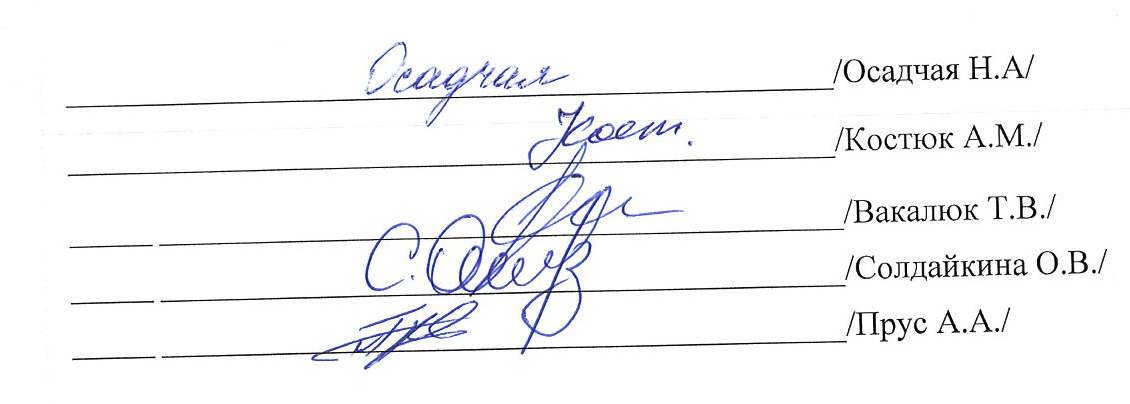    г. Петропавловск-Камчатский«21» ноября 2017 годаУчастникРезультатИНН: 410100078914Наименование поставщика: ИП Псарь Марина МихайловнадопущенИНН/КПП4101175068/410101001Наименование поставщика: Общество с ограниченной ответственностью «ФУД СЕРВИС»допущенНаименование участника закупкиПредложение по цене контракта, руб. (Цi)Минимальное предложение из предложений по критерию оценки (Цmin)Расчет баллов(ЦБi = Цmin/ Цi*100)ИП Псарь Марина Михайловна148 080,00120 162,00  81 Общество с ограниченной ответственностью «ФУД СЕРВИС»120 162,00  120 162,00  100Наименование участника закупкиОпыт исполнения договоров на поставку аналогичной продукции за последние 5 летИтоговый рейтинг по критерию (балл)ИП Псарь Марина Михайловна0 договоров0Общество с ограниченной ответственностью «ФУД СЕРВИС»0 договоров0Наименование участника закупкиПолнота соответствия характеристик заявленных товаров характеристикам указанным в спецификацииИтоговый рейтинг по критерию (балл)ИП Псарь Марина МихайловнаОписание характеристик полное, соответствует100Общество с ограниченной ответственностью «ФУД СЕРВИС»Описание характеристик полное, соответствует100Наименование участникаИтоговый рейтинг по критерию«Цена контракта» (балл)Итоговый рейтинг по критерию«Опыт исполнения договоров на поставку аналогичной продукции за последние 5 лет» (балл)Итоговый рейтинг«Полнота соответствия характеристик заявленных товаров характеристикам указанным в спецификации»(балл)Всего балловМестоИП Псарь Марина Михайловна24,303054,32Общество с ограниченной ответственностью «ФУД СЕРВИС»30030601